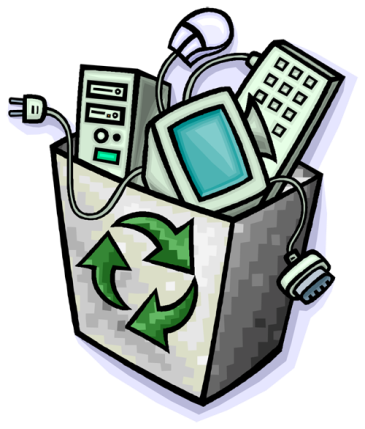 Nakon pozitivnih iskustava s izložbe starih računala Od Orlova do Oblaka, s jednakim entuzijazmom idemo dalje!!! U okviru školskog projekta „Od Orlova do Oblaka-eko“ prikupljamo  elektronički otpad. Sigurno svi imate stara računala, televizore, radio aparate, mobitele,kazetofone,video rekordere, DVD uređaje, itd.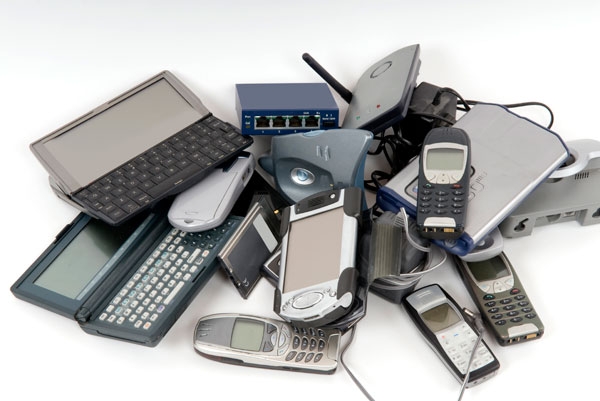 Ne znate što s njima??Zbrinimo ih na odgovarajući način!!!Prikupljanje će se obavljati: 24., 25.  i 26. svibnja 2017. od 18,00 do 20,00 sati u prostorijama OŠ Dubrava.ZA LJEPŠE SUTRA-MISLIMO DANAS!!